MěďPracovní list je určen pro žáky středních škol. V omezené míře jej lze použít i pro žáky 2. stupně ZŠ. Jeho zpracováním si žáci zopakují vlastnosti mědi, její použití i reaktivitu.Pokus: Plamenová zkouška mědi________________________________________________________Označte správnou odpověď.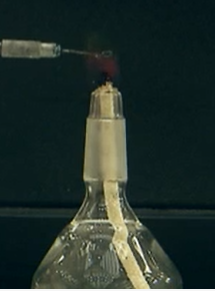 Co se stane, když vložíme do plamene platinovou kličku namočenou v roztoku modré skalice? Své tvrzení zdůvodněte.Plamen zhasne.Plamen se zbarví do zelena.Plamen bude prskat.……………………………………………………………………………………………………………………………………………………………………………………………………………………Popište vlastnosti mědi.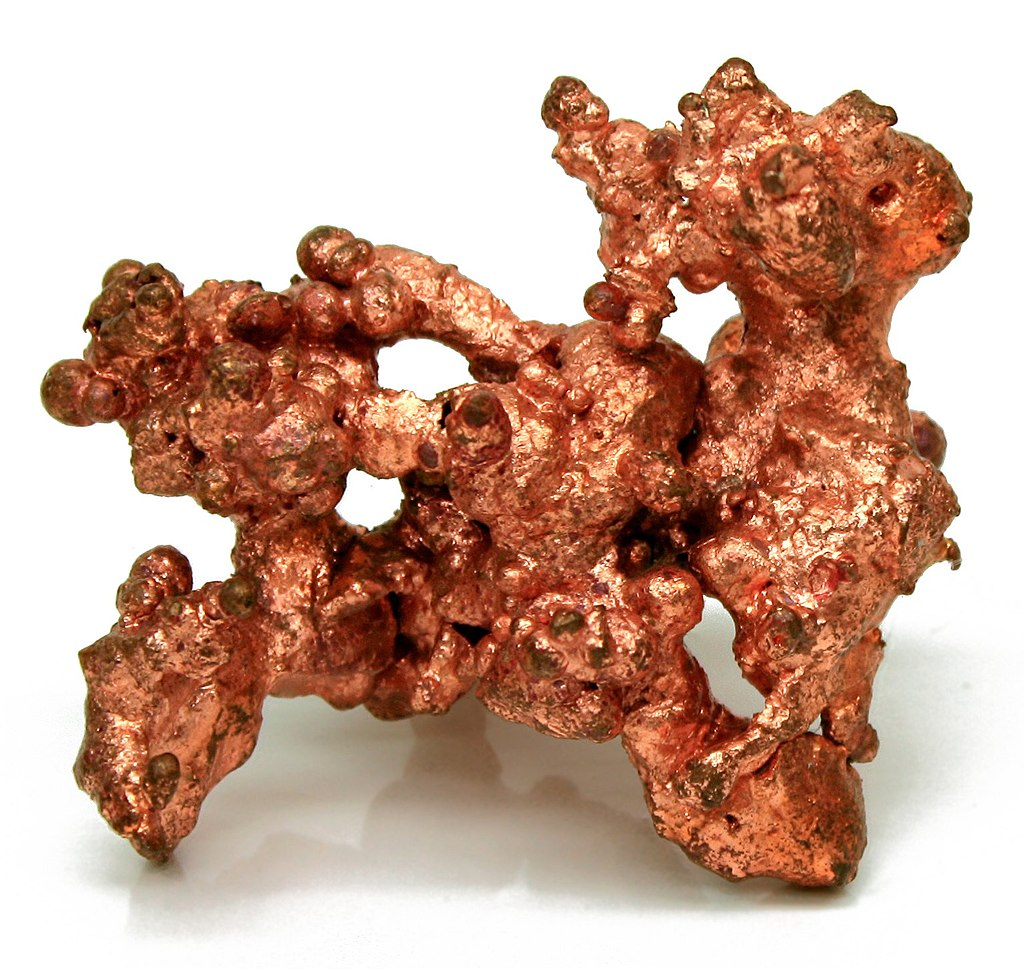 Soubor: NatCopper.jpg. (2023, 11. listopadu). Wikimedia Commons. Získáno 16:55, 20. listopadu 2023 z https://commons.wikimedia.org/w/index.php?title=File:NatCopper.jpg&oldid=820660471.……………………………………………………………………………………………………………………………………………………………………………………………………………………Na základě Beketovy řady napětí kovů rozhodněte, které reakce budou probíhat, a rovnice vyčíslete. Své tvrzení zdůvodněte.Cu   +    FeSO4    →Cu   +    AgNO3    →CuSO4   +    Fe    →Napište reakce koncentrované a zředěné kyseliny dusičné s mědí. Rovnice vyčíslete.………………………………………………………………………………………………………………………………………………………………………………………………………………………….Co jsem se touto aktivitou naučil(a):………………………………………………………………………………………………………………………………………………………………………………………………………………………………………………………………………………………………………………………………………Autor: Zora Knoppová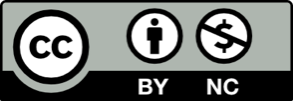 Toto dílo je licencováno pod licencí Creative Commons [CC BY-NC 4.0]. Licenční podmínky navštivte na adrese [https://creativecommons.org/choose/?lang=cs].